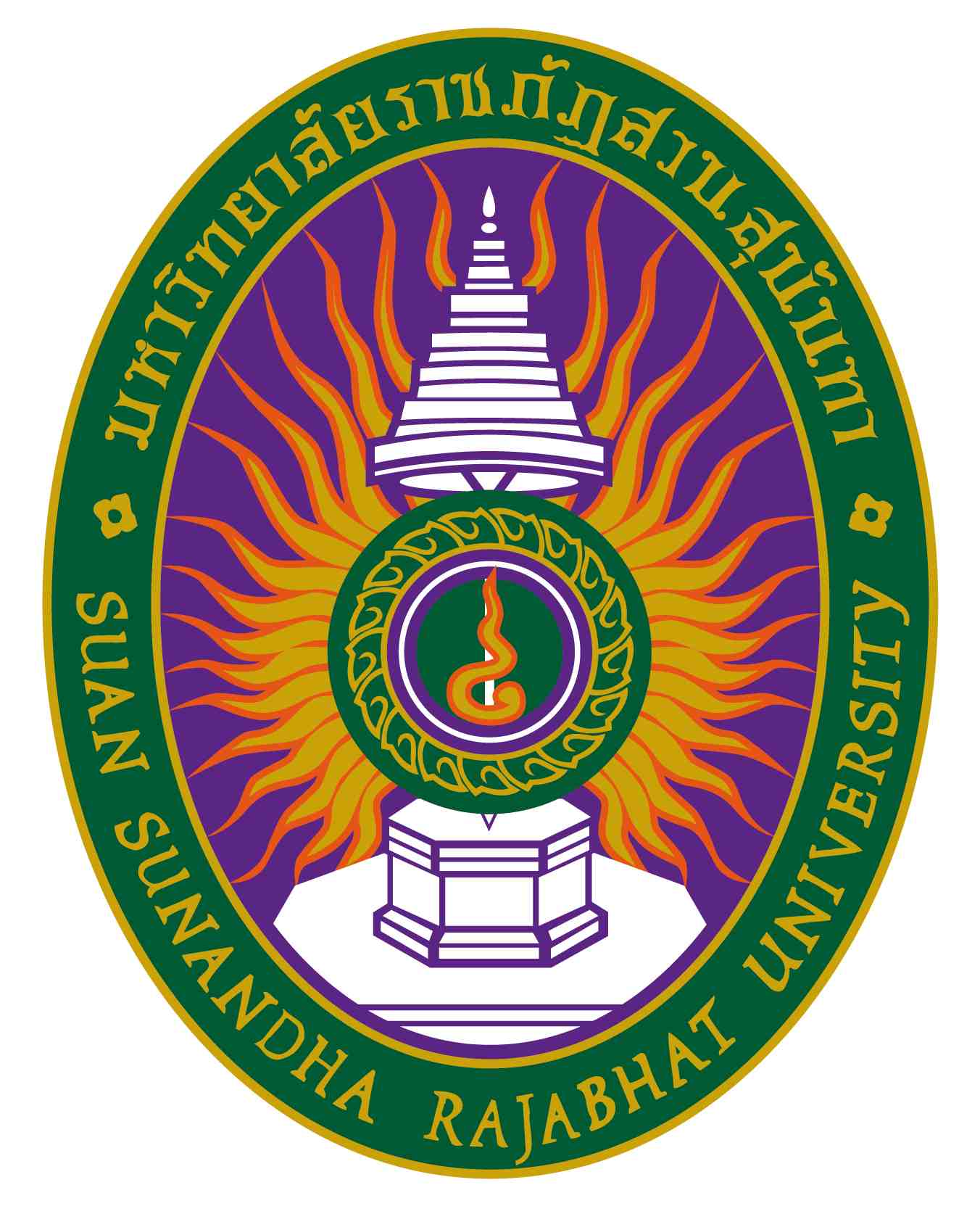 รายงานผลการดำเนินการของรายวิชารหัสวิชา  FIN3207  รายวิชารายวิชา  การจัดการสินเชื่อสาขาวิชา บริหารธุรกิจ คณะวิทยาการจัดการ  มหาวิทยาลัยราชภัฏสวนสุนันทาภาคการศึกษา 1 ปีการศึกษา 2566หมวดที่๑ข้อมูลทั่วไป๑. รหัสและชื่อรายวิชา		รหัสวิชา			FIN3207ชื่อรายวิชาภาษาไทย	การจัดการสินเชื่อ ชื่อรายวิชาภาษาอังกฤษ	Credit Management๒. รายวิชาที่ต้องเรียนก่อนรายวิชานี้  (ถ้ามี)			-๓. อาจารย์ผู้รับผิดชอบ อาจารย์ผู้สอนและกลุ่มเรียน  (section)			รองศาสตราจารย์ ดร.กฤษฎา  สังขมณี  กลุ่มเรียน 001 และ 002๔.ภาคการศึกษา/ปีการศึกษาที่เปิดสอนรายวิชา	ภาคการศึกษา 1 ปีการศึกษา 2566๕.  สถานที่เรียน	คณะวิทยาการจัดการ  มหาวิทยาลัยราชภัฏสวนสุนันทาหมวดที่๒การจัดการเรียนการสอนที่เปรียบเทียบกับแผนการสอน๑.รายงานชั่วโมงการสอนจริงเทียบกับแผนการสอน๒.  หัวข้อที่สอนไม่ครอบคลุมตามแผนระบุหัวข้อที่สอนไม่ครอบคลุมตามแผน และพิจารณานัยสำคัญของหัวข้อต่อผลการเรียนรู้ของรายวิชาและหลักสูตร ในกรณีที่มีนัยสำคัญให้เสนอแนวทางชดเชย๓. ประสิทธิผลของวิธีสอนที่ทำให้เกิดผลการเรียนรู้ตามที่ระบุในรายละเอียดของรายวิชา๔. ข้อเสนอการดำเนินการเพื่อปรับปรุงวิธีสอน	นักศึกษาบางคนไม่แสวงหาข้อมูลจากฐานข้อมูลออนไลน์ ขณะที่บางคนไม่ทำรายงานด้วยตนเองจึงคำนวณไม่เป็น แม้การจัดการเรียนการสอนที่สอนในชั้นเรียนและออนไลน์ ทำกิจกรรมต่าง ๆ ได้เสมือนจริง แต่ในอนาคต จะต้องมีการเตรียมตัวให้พร้อมในการจัดการเรียนการสอนผ่านระบบออนไลน์ ให้มีความสมบูรณ์มากยิ่งขึ้น เพื่อให้สัมฤทธิ์ผลตามวัตถุประสงค์ของรายวิชาหมวดที่ ๓ สรุปผลการจัดการเรียนการสอนของรายวิชา๑. จำนวนนักศึกษาที่ลงทะเบียนเรียน  48  คน๒. จำนวนนักศึกษาที่คงอยู่เมื่อสิ้นสุดภาคการศึกษา 48  คน๓. จำนวนนักศึกษาที่ถอน  (W) -  คน๔. การกระจายของระดับคะแนน (เกรด)กลุ่มเรียน 001กลุ่มเรียน 002๕. ปัจจัยที่ทำให้ระดับคะแนนผิดปกติ  (ถ้ามี)	-๖. ความคลาดเคลื่อนจากแผนการประเมินที่กำหนดไว้ในรายละเอียดรายวิชาระบุความคลาดเคลื่อนจากแผนการประเมินผลการเรียนรู้ที่กำหนดไว้ใน มคอ.๓ หมวด ๕ ข้อ ๒๖.๑ ความคลาดเคลื่อนด้านกำหนดเวลาการประเมิน๖.๒ ความคลาดเคลื่อนด้านวิธีการประเมินผลการเรียนรู้  (ถ้ามี)๗. การทวนสอบผลสัมฤทธิ์ของนักศึกษาหมวดที่ ๔ ปัญหาและผลกระทบต่อการดำเนินการ๑.ประเด็นด้านทรัพยากรประกอบการเรียนและสิ่งอำนวยความสะดวก๒.ประเด็นด้านการบริหารและองค์กรหมวดที่ ๕ การประเมินรายวิชา๑. ผลการประเมินรายวิชาโดยนักศึกษา  (แนบเอกสาร)๑.๑ ข้อวิพากษ์ที่สำคัญจากผลการประเมินโดยนักศึกษา….........ไม่มี....................................................................................................................................................….....................................................................................................................................................................๑.๒ ความเห็นของอาจารย์ผู้สอนต่อข้อวิพากษ์ตามข้อ ๑.๑…..........ไม่มี...................................................................................................................................................….....................................................................................................................................................................๒.  ผลการประเมินรายวิชาโดยวิธีอื่น๒.๑ ข้อวิพากษ์ที่สำคัญจากผลการประเมินโดยวิธีอื่นจากการสอบถามความคิดเห็นของนักศึกษา พบว่าเป็นรายวิชาที่ยากต่อการทำความเข้าใจ  เพราะเป็นเรื่องของการทำงานด้านสินเชื่อของธนาคาร ๒.๒ ความเห็นของอาจารย์ผู้สอนต่อข้อวิพากษ์ตามข้อ ๒.๑นักศึกษาจะต้องติดตามข่าวสารในแวดวงการเงินการธนาคารให้มากขึ้น  และต้องขยันอ่านตำราให้มากขึ้นด้วยหมวดที่ ๖ แผนการปรับปรุง๑. ความก้าวหน้าของการปรับปรุงการเรียนการสอนตามที่เสนอในรายงาน/รายวิชาครั้งที่ผ่านมา๒. การดำเนินการอื่น ๆ ในการปรับปรุงรายวิชา		มีการนำระบบการจัดการเรียนการสอนผ่านระบบออนไลน์มาใช้เป็นครั้งแรก ตามมาตรการในสถานการณ์โควิด-19 เพื่อให้การจัดการเรียนการสอนบรรลุวัตถุประสงค์ของรายวิชา๓. ข้อเสนอแผนการปรับปรุงสำหรับภาคการศึกษา/ปีการศึกษาต่อไป๔.  ข้อเสนอแนะของอาจารย์ผู้รับผิดชอบรายวิชาต่ออาจารย์ผู้รับผิดชอบหลักสูตร	ศึกษาระบบการจัดการเรียนการสอนผ่านระบบออนไลน์ให้มีความสมบูรณ์มากยิ่งขึ้น ลงชื่อ 	  	ลงชื่อ …………………………………………………………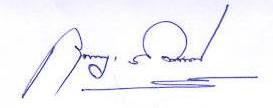         (	รศ.ดร.กฤษฎา  สังขมณี	)	  	(					)         อาจารย์ผู้รับผิดชอบรายวิชา   	                    อาจารย์ผู้รับผิดชอบหลักสูตรวันที่ 8 เดือน พฤศจิกายน พ.ศ. 2566			วันที่ ....... เดือน..................พ.ศ. ...........หัวข้อจำนวนชั่วโมงตามแผนการสอนจำนวนชั่วโมงที่สอนจริงระบุเหตุผลที่การสอนจริงต่างจากแผนการสอนหากมีความแตกต่างเกิน ๒๕%ความรู้และขอบเขตเกี่ยวกับการให้สินเชื่อ 33สอนที่มหาวิทยาลัย   คุณสมบัติของผู้ทำหน้าที่ด้านสินเชื่อ 33สอนที่มหาวิทยาลัย  ประเภทของสินเชื่อและการจัดองค์กร33สอนที่มหาวิทยาลัย  และออนดีมานด์นโยบายสินเชื่อ33สอนที่มหาวิทยาลัย  และออนดีมานด์ข้อมูลสินเชื่อและแหล่งที่มาของข้อมูล33สอนที่มหาวิทยาลัย  และออนดีมานด์การวิเคราะห์สินเชื่อ33สอนที่มหาวิทยาลัย  และออนดีมานด์สอบกลางภาค33การกำหนดวงเงินสินเชื่อและเงื่อนไขการให้สินเชื่อ33สอนที่มหาวิทยาลัย  และออนดีมานด์การประเมินความเสี่ยง33สอนที่มหาวิทยาลัย  และออนดีมานด์การพิจารณาหลักประกัน	66สอนที่มหาวิทยาลัย  และออนดีมานด์พิธีการและนิติกรรมสินเชื่	อ33สอนที่มหาวิทยาลัย  และออนดีมานด์การติดตามสินเชื่อ33สอนที่มหาวิทยาลัย  และออนดีมานด์การควบคุมสินเชื่อ33สอนที่มหาวิทยาลัย  และออนดีมานด์หนี้ที่มีปัญหาและการปรับโครงสร้างหนี้66สอนที่มหาวิทยาลัย  และออนดีมานด์สอบปลายภาค33สอบที่มหาวิทยาลัย  หัวข้อที่สอนไม่ครอบคลุมตามแผน  (ถ้ามี)นัยสำคัญของหัวข้อที่สอนไม่ครอบคลุมตามแผนแนวทางชดเชยผลการเรียนรู้วิธีสอนที่ระบุในรายละเอียดรายวิชาประสิทธิผลประสิทธิผลปัญหาของการใช้วิธีสอน  (ถ้ามี)  พร้อมข้อเสนอแนะในการแก้ไขผลการเรียนรู้วิธีสอนที่ระบุในรายละเอียดรายวิชามีไม่มีปัญหาของการใช้วิธีสอน  (ถ้ามี)  พร้อมข้อเสนอแนะในการแก้ไขคุณธรรม จริยธรรมสอนให้ซื่อสัตย์  สุจริต  ตรงเวลา  มีความรับผิดชอบ ความรู้บรรยาย  อภิปราย  แบบฝึกหัด  ใช้ฐานข้อมูลออนไลน์ทักษะทางปัญญาทำแบบฝึกหัด  ทำรายงาน คำนวณนักศึกษาคำนวณช้า และผลการคำนวณผิดพลาด จะแก้ไขโดยให้ทำแบบฝึกหัดให้มากขึ้นทักษะความสัมพันธ์ระหว่างบุคคลและความรับผิดชอบมีการทำงานเดี่ยว  และงานกลุ่มทักษะการวิเคราะห์เชิงตัวเลข การสื่อสารและการใช้เทคโนโลยีสารสนเทศทำแบบฝึกหัด  หาข้อมูลจากฐานข้อมูลออนไลน์นักศึกษาหาข้อมูลหลักประกันช้า จะแก้ไขโดยให้สืบค้นข้อมูลให้มากขึ้นระดับคะแนน (เกรด)จำนวนคิดเป็นร้อยละA24.17A-24.17B+48.34B24.17B-12.08C+--C--C---D+--D12.08D---F12.08I--ระดับคะแนน (เกรด)จำนวนคิดเป็นร้อยละA--A-918.75B+1020.83B612.50B-24.17C+36.25C--C-12.08D+12.08D--D-12.08F24.17I--ความคลาดเคลื่อนเหตุผลความคลาดเคลื่อนเหตุผลวิธีการทวนสอบสรุปผลสุ่มเลือกรายงานของนักศึกษามาจากทุกค่าระดับคะแนนแล้วทำการตรวจและประเมินผลการจัดทำรายงานและการนำเสนองานของนักศึกษาอีกครั้งหนึ่ง ในประเด็นสำคัญใน curriculum mapping โดยกำหนดให้    คะแนนรายงาน   18-20     ระดับดีมาก    คะแนนรายงาน   16-17      ระดับดี    คะแนนรายงาน   14-15      ระดับปานกลาง    คะแนนรายงาน   12-13      ระดับพอใช้1. ด้านคุณธรรม  จริยธรรมพบว่านักศึกษามีวินัย มีความรับผิดชอบ ซื่อสัตย์ สุจริต เสียสละอยู่ในระดับดี2. ด้านความรู้พบว่านักศึกษามีความรู้และความเข้าใจในศาสตร์ด้านการจัดการสินเชื่อที่เป็นพื้นฐานต่อการทำงานอยู่ในระดับดี3.  ด้านทักษะทางปัญญาพบว่านักศึกษาสามารถสืบค้น จำแนก และวิเคราะห์ข้อมูลหรือสารสนเทศ  เพื่อให้เกิดทักษะในการแก้ปัญหาอยู่ในระดับดี4.ด้านทักษะความสัมพันธ์ระหว่างบุคคลและความรับผิดชอบ พบว่านักศึกษามีภาวะความเป็นผู้นำและผู้ตาม ตามบทบาทที่เหมาะสมในการทำงานอยู่ในระดับดี5.ทักษะการวิเคราะห์เชิงตัวเลข การสื่อสาร และการใช้เทคโนโลยีสารสนเทศพบว่านักศึกษาสามารถใช้เทคโนโลยีสารสนเทศ เพื่อการรวบรวมข้อมูลและนำเสนอข้อมูลอยู่ในระดับดีปัญหาในการใช้แหล่งทรัพยากรประกอบการเรียนการสอน  (ถ้ามี)ผลกระทบปัญหาด้านการบริหารและองค์กร(ถ้ามี)ผลกระทบต่อผลการเรียนรู้ของนักศึกษาแผนการปรับปรุงที่เสนอในภาคการศึกษา/
ปีการศึกษาที่ผ่านมาผลการดำเนินการ--ข้อเสนอกำหนดเวลาที่แล้วเสร็จผู้รับผิดชอบจะให้นักศึกษาทำการค้นคว้าและทำแบบฝึกหัดให้มากขึ้นต้องเตรียมการสำหรับการจัดการเรียนการสอนผ่านระบบออนไลน์ให้มีความสมบูรณ์มากยิ่งขึ้น ทั้งผู้สอนและผู้เรียนก่อนเปิดภาค 1 / 2567รศ.ดร.กฤษฎา สังขมณี